Glenelg River 2022Glenelg Hopkins regionThis report card summarises the 2022 Native Fish Report Card (NFRC) survey in the Glenelg RiverSites 10, GHCMA, ElectrofishingFish found in Glenelg River for NFRCTarget speciesEstuary PerchNon-target species captured since 2017*Large-bodied native speciesAustralian BassAustralian GraylingBlack BreamFreshwater CatfishGolden PerchRiver BlackfishShort-finned EelTupongYellow-eye MulletSmall-bodied native speciesAustralian SmeltCarp GudgeonCommon GalaxiasFlatheaded GudgeonSouthern Pygmy PerchVariegated Pygmy PerchExotic speciesCommon CarpEastern GambusiaGoldfishRainbow TroutRedfinTench* These non-target species were incidentally captured during NFRC surveys since 2017 but not measured as for target speciesLOGOS – ARI, DELWP Glenelg River 2022Fish CommunityNFRC target speciesThe NFRC Program began in 2017, with a focus on targeting the monitoring of population dynamics of key iconic fish species that have high recreational and/or conservation values, in large rivers across Victoria. In the Glenelg River, the target species is Estuary Perch. Surveys occur in February/March each year, at 10 sites from Dartmoor to Yat Nat (between Balmoral and Rocklands Reservoir). The equipment and habitats surveyed are focused on this species, which are measured to determine population structures. Other fish species that are incidentally captured are recorded, but not measured to determine their population structures.Summary of key health indicators for target species in 2022Recent recruitment means young-of-year fishEstuary Perch are considered an estuarine species, which often moves into lower freshwater reaches of rivers, particularly rivers with elevated baseline salinity levels.Non-target speciesThe non-target fish species that have been incidentally recorded in the Glenelg River during NFRC surveys since 2017 are:Large-bodied native speciesOther large-bodied species recorded in surveys are Australian Bass, Australian Grayling, Black Bream, Freshwater Catfish, Golden Perch, River Blackfish, Short-finned Eel, Tupong and Yellow-eye Mullet. A single Australian Grayling was collected in 2019 with another single individual recorded in 2021. These are only the second and third records of this species in the Glenelg River system; the other confirmed record was 124 years ago. Black Bream and Yellow-eye Mullet are estuarine species that can move upstream into lower freshwater reaches of streams. River Blackfish are a lowland species, generally found at altitudes below 200 metres. This species has suffered a decline in distribution and abundance across the State1, however, numerous individuals have been detected in the Glenelg River (ARI unpublished data). Short-finned Eel are a diadromous (migratory between salt water and fresh water) species found throughout coastal Victoria.Large-bodied native species which have been introduced to the river Australian Bass, Freshwater Catfish and Golden Perch are considered translocated species in the Glenelg River.Small-bodied native speciesSome of the small-bodied species recorded within the Glenelg River, including Australian Smelt and Flatheaded Gudgeon are common across the state. Carp Gudgeon are a lowland species and considered often hard to detect via boat electrofishing. The Common Galaxias and Tupong are diadromous species common across coastal Victoria. Pygmy Perch species are more common in offstream habitats such as billabongs, wetlands and lagoons. Variegated Pygmy Perch have been detected in all five years of NFRC sampling.Exotic fish speciesCommon Carp, Eastern Gambusia, Goldfish and Redfin are widely distributed across sampling sites, but the likelihood of their detection and abundances increases as you move upstream. Small (young-of-year) Carp were also detected at most sites in 2019. In 2017-18 and 2020-22, small Carp have been restricted to the upper sites, indicating the widespread dispersal and spawning of this species during the 2018 spawning season. The presence of small Carp every year at the upper sites also indicates they are spawning in these areas in most, if not all years. Rainbow Trout are restricted in distribution to the Warrock area. Tench have been detected in all six sampling years, albeit in low abundances.Other native species known from the Glenelg RiverSome fish species known to occur in the Glenelg River have never been recorded during NFRC surveys. For example, no Climbing Galaxias, Obscure Galaxias, Spotted Galaxias, Little Galaxias, Pouched Lamprey or Short-headed Lamprey have been detected in the surveys. Both Climbing Galaxias and Spotted Galaxias historically had patchy distributions within the Glenelg River system and are hard to detect using the NFRC sampling methodology. Similarly, both lamprey species had patchy distributions historically, while Obscure Galaxias are hard to detect using the NFRC sampling methodology. Little Galaxias are normally found in lower altitude areas but are found in the Glenelg River upstream Rocklands Reservoir (outside of the NFRC sampling area).Other notable speciesSurveys have also recorded Eastern Long-necked Turtles, Platypus and Yabbies.LOGOS – ARI, DELWP, NFRC1. Khan MT, Khan TA, Wilson ME 2004. Habitat use and movement of river blackfish (Gadopsis marmoratus R.) in a highly modified Victorian stream, Australia. Ecology of Freshwater Fish, 13: 285–293.Glenelg River 2022Environmental and Management Context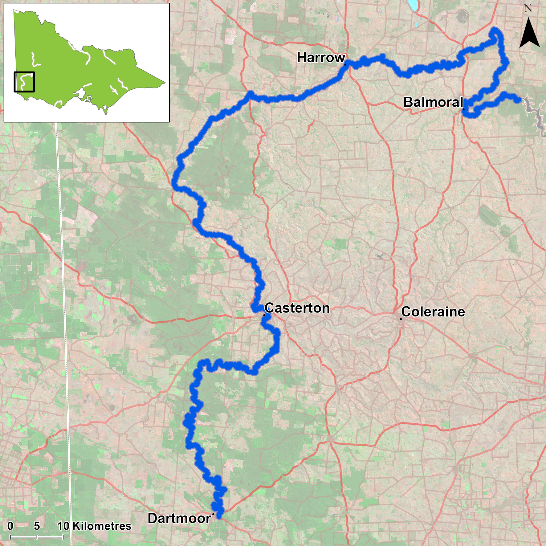 Figure 1. Map showing the section of Glenelg River where NFRC sampling occursEnvironmentLow flow conditions were present in all six sampling seasons. Two sites were not fished in 2022 due to limitations in access.River rehabilitation efforts in the Glenelg RiverMany rehabilitation actions have occurred, and are underway, to improve the health of the Glenelg River. These are informed by the Glenelg Hopkins Waterway Strategy 2014-2022 and the Glenelg River Restoration Program. Actions include revegetation, weed control and fencing of riparian areas, reintroduction of instream woody habitat, allocations of water for the environment and removal of migration barriers and pest control. There are a range of fish monitoring efforts related to the rehabilitation efforts. These include the Victorian Environmental Flow Monitoring and Assessment Program (VEFMAP). The Glenelg Hopkins Catchment Management Authority, DELWP and the Victorian Fisheries Authority support rehabilitation and management of the Glenelg River and its fish community.PHOTOSLOGOS – ARI, DELWP, NFRCEstuary PerchGlenelg River, South West regionKey Health IndicatorsRecent recruitment 	NoMultiple size classes 	YesMature fish present 	YesMonitoring ResultsTotal number of fish caught 	18Fish per 1km of waterway 	2.79Largest fish by length (cm)	45.1Largest fish by weight (kg) 	1.26% of the catch that is legal size 	33.3Estuary Perch (Percalates colonorum) - formerly Macquaria colonorum - are an estuarine species that can push into lower freshwater reaches of streams. Within the Glenelg River, the species pushes further inland than other rivers in Victoria. No Estuary Perch have been detected as far upstream as Balmoral, but sites have been included up this far, as the species seems to be slowly moving further upstream (based on previous surveys). Abundance of Estuary Perch was relatively consistent between all six years, though they appear to be declining, with the lowest number of fish per kilometre recorded in 2022 (Figure 4). Any interpretation of this result should however note that two sites where fish would normally be caught could not be surveyed in 2022 since they were inaccessible. Multiple size classes including mature and juvenile fish were captured in all years, with young-of-year detected in 2018. This is an indication that conditions in the Glenelg River are supporting spawning and survival of this species throughout its lifecycle and providing good, ongoing angling opportunities. A wide range of sizes was collected in 2022, but the 20-25 cm size range dominated the catch (Figure 5).StockingNo stocking has occurred.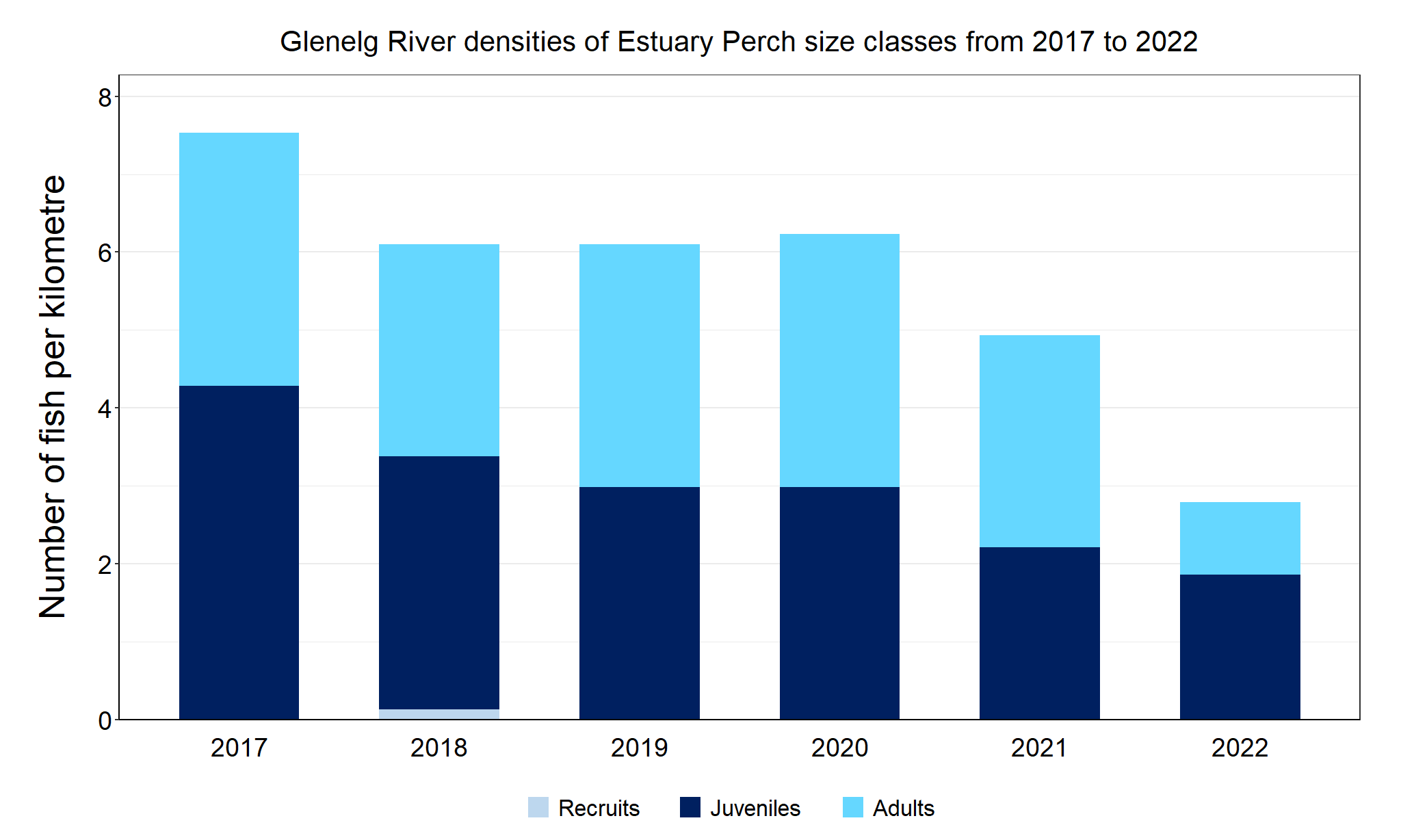 Figure 4. The densities of recruits, juveniles and adult Estuary Perch in the Glenelg River from 2017 to 2022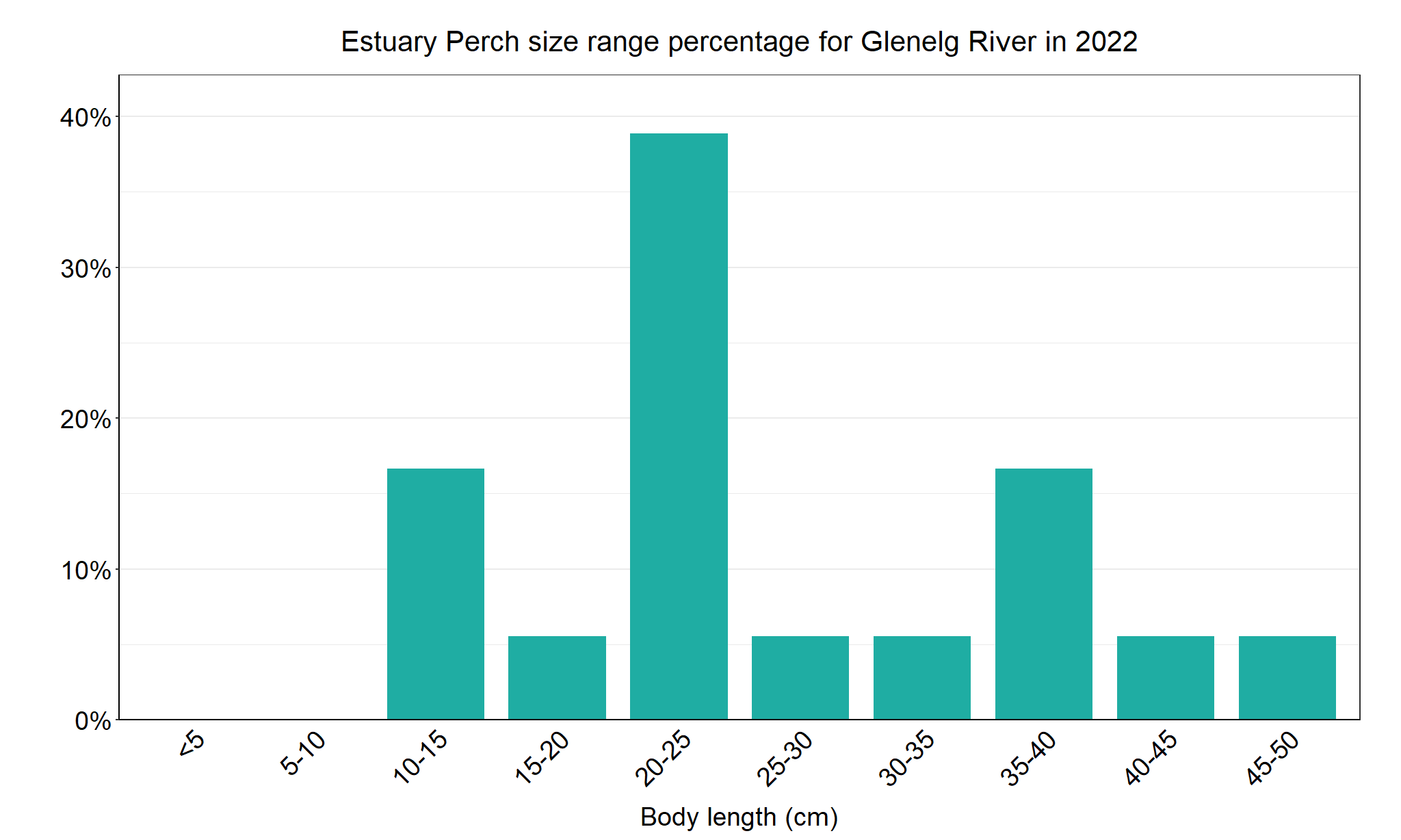 Figure 5. The size range percentage of Estuary Perch in the Glenelg River in 2022We acknowledge and respect Victorian Traditional Owners as the original custodians of Victoria’s land and waters, their unique ability to care for Country and deep spiritual connection to it. We honour Elders past and present whose knowledge and wisdom has ensured the continuation of culture and traditional practices.SpeciesKey Health IndicatorsKey Health IndicatorsKey Health IndicatorsRecent recruitmentMultiple size classesMature fish presentEstuary PerchNoYesYes